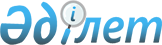 Бәйдібек ауданының аумағында сайлау учаскелерін құру туралы
					
			Күшін жойған
			
			
		
					Түркістан облысы Бәйдібек ауданы әкімінің 2018 жылғы 12 қарашадағы № 23 шешімі. Түркістан облысының Әділет департаментінде 2018 жылғы 14 қарашада № 4779 болып тіркелді. Күші жойылды - Түркістан облысы Бәйдібек ауданы әкімінің 2020 жылғы 11 желтоқсандағы № 18 шешімімен
      Ескерту. Күші жойылды - Түркістан облысы Бәйдібек ауданы әкімінің 11.12.2020 № 18 шешімімен (алғашқы ресми жарияланған күнінен кейін күнтізбелік он күн өткен соң қолданысқа енгізіледі).
      "Қазақстан Республикасындағы сайлау туралы" Қазақстан Республикасының 1995 жылғы 28 қыркүйектегі Конституциялық Заңының 23 бабының 1 тармағына және "Қазақстан Республикасындағы жергілікті мемлекеттік басқару және өзін-өзі басқару туралы" Қазақстан Республикасының 2001 жылғы 23 қаңтардағы Заңының 33 бабының 2-тармағына сәйкес Бәйдібек ауданы әкімі ШЕШІМ ҚАБЫЛДАДЫ:
      1. Бәйдібек ауданы аумағында сайлауды ұйымдастыру және өткізу үшін сайлау учаскелері осы шешімнің қосымшасына сәйкес құрылсын.
      2. Бәйдібек ауданы әкімінің 2014 жылғы 19 наурыздағы № 4 "Бәйдібек ауданының аумағындағы сайлау учаскелерін құру туралы" (Нормативтік құқықтық актілерді мемлекеттік тіркеу тізілімінде 2591 нөмірмен тіркелген, 2014 жылғы 11сәуірдегі "Алғабас" газетінде, 2014 жылғы 10 сәуірде Қазақстан Ресупликасының нормативтік құқықтық актілердің эталондық бақылау банкінде электрондық түрде жарияланған) шешімінің күші жойылды деп танылсын.
      3. "Бәйдібек ауданы әкімінің аппараты" мемлекеттік мекемесі, Қазақстан Республикасының заңнамалық актілерінде белгіленген тәртіпте:
      1) осы шешімді аумақтық әділет органында мемлекеттік тіркелуін;
      2) осы шешімді мемлекеттік тіркелген күнінен бастап күнтізбелік он күн ішінде оның көшірмесін қағаз және электрондық түрде қазақ және орыс тілдерінде "Республикалық құқықтық ақпарат орталығы" шаруашылық жүргізу құқығындағы республикалық мемлекеттік кәсіпорнына, Қазақстан Республикасы нормативтік-құқықтық актілерінің эталондық бақылау банкіне ресми жариялау және енгізу үшін жолданылуын;
      3) осы шешім мемлекеттік тіркелген күнінен бастап, күнтізбелік он күн ішінде оның көшірмесін Бәйдібек ауданының аумағында таратылатын мерзімді басылымдарда ресми жариялауға жолданылуын;
      4) осы шешімді оны ресми жарияланғаннан кейін Бәйдібек ауданы әкімдігінің интернет-ресурсына орналастыруын қамтамасыз етсін.
      4. Осы шешім оның алғашқы ресми жарияланған күнінен кейін күнтізбелік он күн өткен соң қолданысқа енгізіледі.
      5. Осы шешімнің орындалуын бақылау аудан әкімі аппаратының басшысы Б.Тұрлыбековке жүктелсін.
      "КЕЛІСІЛДІ"
      Түркістан облысының
Бәйдібек аудандық аумақтық
сайлау комиссиясының төрағасы
__________________М.Қырықбаев
"06" қараша 2018 жыл Бәйдібек ауданы бойынша сайлау учаскелерінің тізбесі
      № 142 сайлау учаскесі
      Орталығы: Есіркеп батыр атындағы жалпы орта мектеп (Ағыбет ауылдық округі, Ағыбет ауылы, Т.Рысқұлов көшесі, 35 үй). Шекарасы: Ағыбет ауылы.
      № 143 сайлау учаскесі
      Орталығы: "Нұрсая" балабақшасы (Ағыбет ауылдық округі, Алғабас ауылы, Қаратау көшесі, 46 үй). Шекарасы: Алғабас ауылы. 
      № 144 сайлау учаскесі
      Орталығы: С.Сейфуллин атындағы бастауыш мектеп (Ағыбет ауылдық округі, Жұлдыз ауылы, Майбұлақ көшесі, 13 үй). Шекарасы: Жұлдыз ауылы.
      № 145 сайлау учаскесі
      Орталығы: "Жаңаталап" негізгі орта мектебі (Ағыбет ауылдық округі, Жаңаталап ауылы, Жаңаталап көшесі, н/ү). Шекарасы: Жаңаталап ауылы. 
      № 146 сайлау учаскесі
      Орталығы: Ш.Уәлиханов атындағы жалпы орта мектеп (Ақбастау ауылдық округі, Ақбастау ауылы, Ө.Оспанов көшесі, н/ү). Шекарасы: Ақбастау ауылы.
      № 147 сайлау учаскесі
      Орталығы: Ж.Жүнісбеков атындағы негізгі орта мектеп (Ақбастау ауылдық округі, Тұрақты ауылы, Ақжол көшесі, н/ү). Шекарасы: Тұрақты ауылы.
      № 148 сайлау учаскесі
      Орталығы: Ө.Жолдасбеков атындағы жалпы орта мектеп (Ақбастау ауылдық округі, Кеңес ауылы, Қ.Бегманов көшесі, н/ү). Шекарасы: Кеңес ауылы.
      № 149 сайлау учаскесі
      Орталығы: "Жолғабас" негізгі орта мектебі (Ақбастау ауылдық округі, Жолғабас ауылы, Көкмешіт көшесі, н/ү). Шекарасы: Жолғабас ауылы.
      № 150 сайлау учаскесі
      Орталығы: Ғ.Мұратбаев атындағы жалпы орта мектеп (Алғабас ауылдық округі, Шақпақ ауылы, Ильясұлы көшесі, 8 үй). Шекарасы: Шақпақ, Үсіктас ауылдары. 
      № 151 сайлау учаскесі
      Орталығы: "Тұрмыс-1" жалпы орта мектебі (Алғабас ауылдық округі, Қазата ауылы, Қ.Шалтаев көшесі, 2 үй). Шекарасы: Қазата ауылы. 
      № 152 сайлау учаскесі
      Орталығы: Т.Қазақбаев атындағы жалпы орта мектеп (Алғабас ауылдық округі, Таңатар ауылы, Ж.Қауымбаев көшесі, 45 үй). Шекарасы: Таңатар ауылы. 
      № 153 сайлау учаскесі
      Орталығы: Қ.Сәтбаев атындағы жалпы орта мектеп (Алмалы ауылдық округі, Алмалы ауылы, Алмалы көшесі, 6 үй). Шекарасы: Алмалы ауылы.
      № 154 сайлау учаскесі
      Орталығы: Л.Өтешов атындағы негізгі орта мектеп (Алмалы ауылдық округі, Жарықбас ауылы, Ж.Дауталиев көшесі, 13 үй). Шекарасы: Жарықбас, Байжансай ауылдары.
      № 155 сайлау учаскесі
      Орталығы: "Алмалы" жалпы орта мектебі (Алмалы ауылдық округі, Бәйдібек ата ауылы, Е.Шөкеев көшесі, 12/1 үй). Шекарасы: Бәйдібек ата ауылы. 
      № 156 сайлау учаскесі
      Орталығы: Қаратау мәдениет үйі (Боралдай ауылдық округі, Боралдай ауылы, О.Мамеков көшесі, 15 үй). Шекарасы: Боралдай ауылы. 
      № 157 сайлау учаскесі
      Орталығы: "Боралдай" жалпы орта мектебі (Боралдай ауылдық округі, Жоғарғы Боралдай ауылы, Төлеби көшесі, 45 үй). Шекарасы: Жоғарғы Боралдай ауылы.
      № 158 сайлау учаскесі
      Орталығы: О.Тайманов атындағы жалпы орта мектеп (Боралдай ауылдық округі, О.Тайманов ауылы, Астана көшесі, 31 үй). Шекарасы: О.Тайманов ауылы. 
      № 159 сайлау учаскесі
      Орталығы: "Төменгі Боралдай" негізгі орта мектебі (Боралдай ауылдық округі, Ақжар ауылы, Бейбітшілік көшесі, 7 үй). Шекарасы: Ақжар ауылы. 
      № 160 сайлау учаскесі
      Орталығы: Н.Арапов атындағы жалпы орта мектеп (Боралдай ауылдық округі, Қаратас ауылы, № 1 көше, 56 үй). Шекарасы: Қаратас ауылы. 
      № 161 сайлау учаскесі
      Орталығы: "Теректі" жалпы орта мектебі (Боралдай ауылдық округі, Теректі ауылы, Қостұра көшесі, 55 үй). Шекарасы: Теректі ауылы. 
      № 162 сайлау учаскесі
      Орталығы: "Комсомол" жалпы орта мектебі (Боралдай ауылдық округі, Жыланды ауылы, № 1 көше, 28/2 үй). Шекарасы: Жыланды ауылы.
      № 163 сайлау учаскесі
      Орталығы: Б.Момышұлы атындағы негізгі орта мектеп (Боралдай ауылдық округі, Түйетас ауылы, Жібек жолы көшесі, 33 үй). Шекарасы: Түйетас ауылы.
      № 164 сайлау учаскесі
      Орталығы: Домалақ ана атындағы жалпы орта мектеп (Боралдай ауылдық округі, Амансай ауылы, Б.Өтембаев көшесі, 57 үй). Шекарасы: Амансай ауылы.
      № 165 сайлау учаскесі
      Орталығы: Қ.Өтемісұлы атындағы негізгі орта мектеп (Боралдай ауылдық округі, Талап ауылы, № 1 көше, 89/1 үй). Шекарасы: Талап ауылы. 
      № 166 сайлау учаскесі
      Орталығы: "Сарыбұлақ" негізгі орта мектебі (Боралдай ауылдық округі, Сарыбұлақ ауылы, № 1 көше, 24/1 үй). Шекарасы: Сарыбұлақ ауылы. 
      № 167 сайлау учаскесі
      Орталығы: "Ақтас" жалпы орта мектебі (Борлысай ауылдық округі, Ақтас ауылы, О.Сеңгірбайұлы көшесі, 17/1 үй). Шекарасы: Ақтас, Шұқыршақ ауылдары.
      № 168 сайлау учаскесі
      Орталығы: "Борлысай" жалпы орта мектебі (Борлысай ауылдық округі, Қошқарата ауылы, Ә.Бектібаев көшесі, 9/2 үй). Шекарасы: Қошқарата ауылы. 
      № 169 сайлау учаскесі
      Орталығы: "Кеңсай" жалпы орта мектебі (Борлысай ауылдық округі, Кеңсай ауылы, Х.Бозжігітова көшесі, 51/1 үй). Шекарасы: Кеңсай ауылы 
      № 170 сайлау учаскесі
      Орталығы: Абай атындағы жалпы орта мектеп (Бөген ауылдық округі, Шалдар ауылы, Б.Бахтиярұлы көшесі, 3 үй). Шекарасы: Шалдар, Бекбау ауылдары. 
      № 171 сайлау учаскесі
      Орталығы: О.Орманов атындағы жалпы орта мектеп (Бөген ауылдық округі, Сарқырама ауылы, Желтимес көшесі, 45/1 үй). Шекарасы: Сарқырама ауылы.
      № 172 сайлау учаскесі
      Орталығы: Қ.Байменов атындағы жалпы орта мектебі (Бөген ауылдық округі, Екпінді ауылы, Қызылсеңгір көшесі, 2 үй). Шекарасы: Екпінді ауылы.
      № 173 сайлау учаскесі
      Орталығы: "Жиенқұм" жалпы орта мектебі (Бөген ауылдық округі, Жиенқұм ауылы, Сіргесалды көшесі, 12 үй). Шекарасы: Жиенқұм ауылы. 
      № 174 сайлау учаскесі
      Орталығы: Жамбыл атындағы жалпы орта мектеп (Жамбыл ауылдық округі, Жамбыл ауылы, Ж.Кертайұлы көшесі, 2 үй). Шекарасы: Жамбыл ауылы. 
      № 175 сайлау учаскесі
      Орталығы: Ы.Алтынсарин атындағы негізгі орта мектеп (Жамбыл ауылдық округі, Шыбыт ауылы, Б.Әшірбеков көшесі, 5 үй). Шекарасы: Шыбыт ауылы.
      № 176 сайлау учаскесі
      Орталығы: "Жүзімдік" жалпы орта мектебі (Жамбыл ауылдық округі, Жүзімдік ауылы, № 1 көше, 10 үй). Шекарасы: Жүзімдік ауылы. 
      № 177 сайлау учаскесі
      Орталығы: "Тасқұдық" негізгі орта мектебі (Жамбыл ауылдық округі, Тасқұдық ауылы, Мектеп көшесі, 12 үй). Шекарасы: Тасқұдық ауылы. 
      № 178 сайлау учаскесі
      Орталығы: Дәрігерлік тірек (Жамбыл ауылдық округі, Қызылжар ауылы, Жауқазын көшесі, 6 үй). Шекарасы: Қызылжар ауылы. 
      № 179 сайлау учаскесі
      Орталығы: Қ.Сыпатаев атындағы жалпы орта мектеп (Көктерек ауылдық округі, Кеңестөбе ауылы, Қарсыбай батыр көшесі, 20 үй). Шекарасы: Кеңестөбе ауылы. 
      № 180 сайлау учаскесі
      Орталығы: А.Нысанов атындағы негізгі орта мектеп (Көктерек ауылдық округі, Бірлік ауылы, А.Нысанов көшесі, 18/1 үй). Шекарасы: Бірлік ауылы. 
      № 181 сайлау учаскесі
      Орталығы: С.Жиренов атындағы негізгі орта мектеп (Көктерек ауылдық округі, Кеңесодақ ауылы, Ақөткел көшесі, 33 үй). Шекарасы: Кеңесодақ ауылы. 
      № 182 сайлау учаскесі
      Орталығы: "Бөген" жалпы орта мектебі (Мыңбұлақ ауылдық округі, Мыңбұлақ ауылы, А.Ералиев көшесі, 25 үй). Шекарасы: Мыңбұлақ ауылы.
      № 183 сайлау учаскесі
      Орталығы: "Қайнар" жалпы орта мектебі (Мыңбұлақ ауылдық округі, Қайнарбұлақ ауылы, Қайнар көшесі, 1 үй). Шекарасы: Қайнарбұлақ ауылы.
      № 184 сайлау учаскесі
      Орталығы: "Мыңбұлақ" жалпы орта мектебі (Мыңбұлақ ауылдық округі, Мәдениет ауылы, Бірлік көшесі, 27 үй). Шекарасы: Мәдениет ауылы. 
      № 185 сайлау учаскесі
      Орталығы: "Досан" негізгі орта мектебі (Мыңбұлақ ауылдық округі, Бестоғай ауылы, Қапшағай көшесі, 6 үй). Шекарасы: Бестоғай ауылы. 
      № 186 сайлау учаскесі
      Орталығы: Фельдшерлік-акушерлік тірек (Мыңбұлақ ауылдық округі, Ақбұлақ ауылы, Ақтөбе көшесі, н/ү). Шекарасы: Ақбұлақ ауылы. 
      № 187 сайлау учаскесі
      Орталығы: "Қосбұлақ" негізгі орта мектебі (Мыңбұлақ ауылдық округі, Қосбұлақ ауылы, Көлбай би көшесі, 49 үй). Шекарасы: Қосбұлақ, Нұра ауылдары. 
      № 188 сайлау учаскесі
      Орталығы: "Шаян" көпсалалы лицей-жалпы орта мектебі (Шаян ауылдық округі, Шаян ауылы, Б.Қарашаұлы көшесі, 88 үй). 
      Шекарасы: Шаян ауылы, Шаян өзенінен Қарабастау каналының Күлтөбеге өтетін көпірден Арнасай бойымен М.Әуезов көшесінің басына дейін (Ж.Айтбекованың үйі), аумақтық инспекцияның ішіндегі үйлер қоса алғанда Ұлан, Ешенқұлов, Ақ бидай көшелерінің екі жағы М.Әуезов көшесіндегі екіқабатты 3 үйді қоса М.Әуезов көшесінің оң жағы Т.Рысқұлов көшесінің оң жағын ала отырып, Шаян өзені бойымен.
      № 189 сайлау учаскесі
      Орталығы: М.Әуезов атындағы жалпы орта мектеп (Шаян ауылдық округі, Шаян ауылы, М.Әуезов көшесі, 9 үй). 
      Шекарасы: Шаян ауылы, М.Әуезов көшесінен тік Арнасайдың бойымен ауылдың солтүстік шетін ала отырып, Ш.Байғонов көшесінің сол жағы, М.Әуезов көшесінің сол жағы Шәкәрім көшесінің қиылысына дейін, Шәкәрім көшесінің қиылысынан С.Қадырбаев көшесінің қиылысына дейін М.Әуезов көшесінің екі жағы.
      № 190 сайлау учаскесі
      Орталығы: С.Әбдіжаппаров атындағы жалпы орта мектеп-интернаты (Шаян ауылдық округі, Шаян ауылы, Е.Шөкеев көшесі, 83 үй). 
      Шекарасы: Шаян ауылының солтүстік шетінен Ш.Байғонов көшесінің оңтүстік жағын ала отырып, М.Әуезов көшесімен қиылысына дейін, М.Әуезов
      көшесінің солтүстік жағы, Т.Рысқұлов көшесінің шығыс жағы Шаян өзеніне дейін.
      № 191 сайлау учаскесі
      Орталығы: "Күлтөбе" негізгі орта мектебі (Шаян ауылдық округі, Шаян ауылы, Б.Қарашаұлы көшесі, 128/1 үй).
      Шекарасы: Шаян ауылы, Күлтөбе мөлтекауданы (мазарат жанындағы көпірге дейін), Ә.Жылқышиев көшесі, Б.Қарашаұлы көшесі Арнасайға дейін.
					© 2012. Қазақстан Республикасы Әділет министрлігінің «Қазақстан Республикасының Заңнама және құқықтық ақпарат институты» ШЖҚ РМК
				
      Аудан әкімінің міндетін

      уақытша атқарушы:

Н.Айтбеков
Бәйдібек ауданы әкімінің
2018 жылғы "12" қарашадағы
№ 23 шешіміне қосымша